КАРАР                                                                                  РЕШЕНИЕ29  февраль  2024 й.                         № 11-4                 29 февраля  2024  г.О внесении изменений в решение Совета сельского поселения Саннинский сельсовет муниципального района Благовещенский район Республики Башкортостан от 27.02.2014 г. № 30-6 «Об утверждении Положения об оплате труда муниципальных служащих сельского поселения Саннинский сельсовет муниципального района Благовещенский район Республики Башкортостан»Во исполнение Указа Главы Республики Башкортостан от 22 декабря 2023 года № УГ-1166 «О повышении денежного вознаграждения лиц, замещающих государственные должности Республики Башкортостан, и денежного содержания государственных гражданских служащих Республики Башкортостан»,  в соответствии с Постановлением Правительства Республики Башкортостан от 24 декабря 2013 года № 610 «Об утверждении нормативов формирования расходов на оплату труда в органах местного самоуправления в Республике Башкортостан», Постановлением Правительства Республики Башкортостан от 26.01.2018 № 30 «Об индексации нормативов формирования расходов на оплату труда в органах местного самоуправления в Республики Башкортостан», Постановлением Правительства Республики Башкортостан от 08.11.2019 № 667 «Об индексации нормативов формирования расходов на оплату труда в органах местного самоуправления в Республики Башкортостан», Постановлением Правительства Республики Башкортостан от 29.03.2022 № 109 «Об индексации нормативов формирования расходов на оплату труда в органах местного самоуправления в Республики Башкортостан», с Постановлением Правительства Республики Башкортостан от 17 января 2024 № 3 «Об индексации нормативов формирования расходов на оплату труда в органах местного самоуправления в Республики Башкортостан», в целях обеспечения социальных гарантий лиц, замещающих муниципальные должности сельского поселения Саннинский сельсовет муниципального района Благовещенский район Республики Башкортостан и должностей муниципальной службы сельского поселения Саннинский сельсовет муниципального района Благовещенский район Республики Башкортостан Совет сельского поселения Саннинский сельсовет муниципального района Благовещенский район Республики Башкортостан                  р е ш и л:	1. Внести изменения в решение Совета сельского поселения Саннинский сельсовет муниципального района Благовещенский район Республики Башкортостан от 27.02.2014 г.№ 30-6 «Об утверждении Положения об оплате труда муниципальных служащих сельского поселения Саннинский сельсовет муниципального района Благовещенский район Республики Башкортостан», изложив Приложения № 1 и № 2 к Положению об оплате труда муниципальных служащих сельского поселения Саннинский сельсовет муниципального района Благовещенский район Республики Башкортостан в новой редакции (прилагаются).2. Положения настоящего решения распространяются на правоотношения, возникшие с 1 января 2024 года.3. Администрации сельского поселения Саннинский сельсовет Муниципального района Благовещенский район Республики Башкортостан провести организационно-штатные мероприятия в соответствии с законодательством согласно утвержденной структуре.4. Обнародовать настоящее решение в порядке, установленном Уставом сельского поселения Саннинский сельсовет муниципального района Благовещенский район Республики Башкортостан.	5. Контроль за выполнением решения возложить на постоянную комиссию по бюджету, налогам, вопросам муниципальной собственности, социально-гуманитарным вопросам, по развитию предпринимательства, земельным вопросам, благоустройству и экологии (Тюрин С. И.).Глава сельского поселения                                                             Г.С.ЗиганшинаПриложение № 1		к Положению об оплате труда 		муниципальных служащих 		сельского поселения 				Саннинский сельсовет 		муниципального района 				Благовещенский район 		Республики Башкортостан		от 29.02.2024 г. № 11-4РАЗМЕРЫдолжностных окладов лиц, замещающих муниципальные должности, должности муниципальной службы сельского поселения Саннинский сельсовет муниципального района Благовещенский район                    Республики Башкортостан                     Приложение № 2 		к Положению об оплате труда 									муниципальных служащих 	сельского 								поселения Саннинский сельсовет 		муниципального района Благовещенский 							район Республики Башкортостан		от 29.02.2024 г. № 11-4РАЗМЕРЫнадбавок за классный чин муниципальным служащим сельского поселения Саннинский сельсовет муниципального района Благовещенский район Республики Башкортостан Старшая должность муниципальной службыСоветник муниципальной службы 1 класса 				1714Советник муниципальной службы 2 класса 				1542Советник муниципальной службы 3 класса 				1358Младшая должность муниципальной службыРеферент муниципальной службы 1 класса				1239Референт муниципальной службы 2 класса 				1096Референт муниципальной службы 3 класса 				976БАШКОРТОСТАН РЕСПУБЛИКАhЫ БЛАГОВЕЩЕН РАЙОНЫ МУНИЦИПАЛЬ РАЙОНЫНЫН   ҺЫННЫ АУЫЛ СОВЕТЫ БИЛӘМӘhЕ СОВЕТЫРЕСПУБЛИКА  БАШКОРТОСТАНСОВЕТ СЕЛЬСКОГО ПОСЕЛЕНИЯ САННИНСКИЙ СЕЛЬСОВЕТ МУНИЦИПАЛЬНОГО РАЙОНА БЛАГОВЕЩЕНСКИЙ РАЙОН№ п/пНаименование должностиДолжностной оклад (денежное вознаграждение), руб.1238 группа по оплате труда при численности населения от 0,5 до 1 тыс. человек8 группа по оплате труда при численности населения от 0,5 до 1 тыс. человек8 группа по оплате труда при численности населения от 0,5 до 1 тыс. человек1Глава муниципального образования                             127412Управляющий делами	38453Специалист 1 категории (бухгалтер1 категории, заведующий канцелярией, заведующий приемной, землеустроитель 1 категории, инженер 1 категории, инспектор 1 категории, инженер- программист 1 категории, инспектор 1 категории, ревизор 1 категории, экономист 1 категории, юрисконсульт 1 категории3360Классный чинРазмер надбавки, (руб.)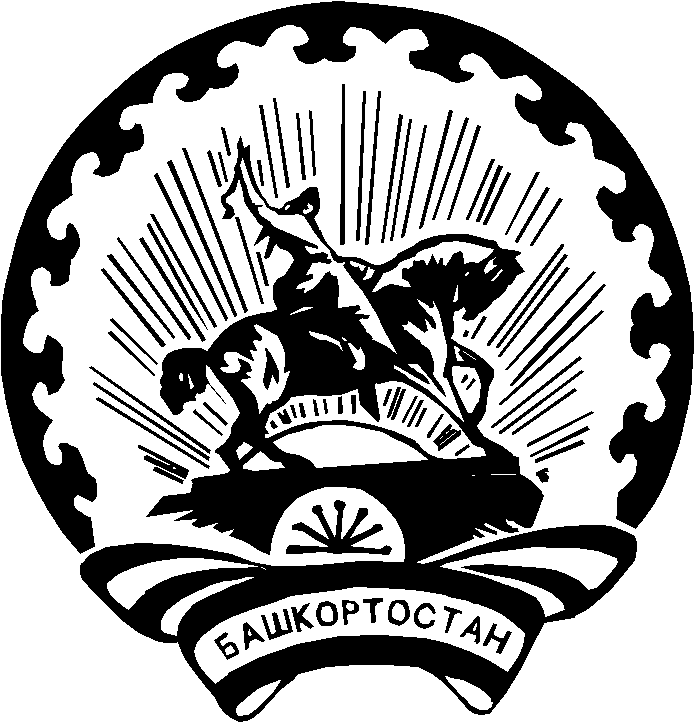 